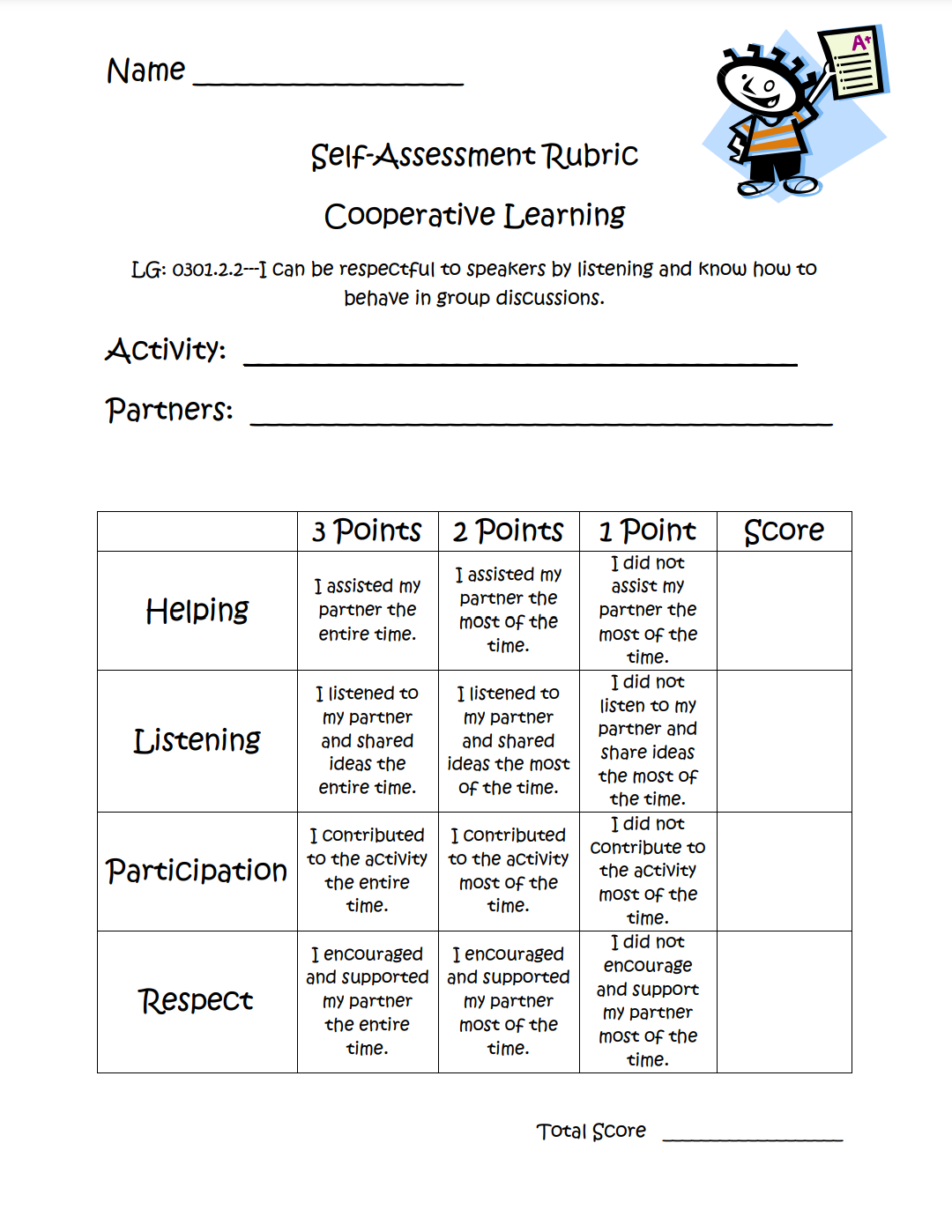 Free on TPT